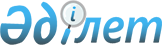 "Солтүстік Қазақстан облысы Есіл ауданы әкімдігінің жұмыспен қамту және әлеуметтік бағдарламалар бөлімі" коммуналдық мемлекеттік мекемесінің Ережесін бекіту туралы" Солтүстік Қазақстан облысы Есіл ауданы әкімдігінің 2022 жылғы 10 маусымдағы № 138 қаулысына өзгерістер енгізу туралыСолтүстік Қазақстан облысы Есіл ауданы әкімдігінің 2024 жылғы 19 желтоқсандағы № 16 қаулысы
      "Заңды тұлғаларды мемлекеттік тіркеу және филиалдар мен өкілдіктерді есептік тіркеу туралы" Қазақстан Республикасы Заңының 14-1 бабына, "Құқықтық актілер туралы" Қазақстан Республикасы Заңының 65 бабы 3 тармағына сәйкес, аудан әкімдігі ҚАУЛЫ ЕТЕДІ:.
      1. "Солтүстік Қазақстан облысы Есіл ауданы әкімдігінің жұмыспен қамту және әлеуметтік бағдарламалар бөлімі" коммуналдық мемлекеттік мекемесінің Ережесін бекіту туралы" Солтүстік Қазақстан облысы Есіл ауданы әкімдігінің 2022 жылғы 10 маусымдағы № 138 қаулысына келесі өзгерістер енгізілсін:
      көрсетілген қаулымен бекітілген "Солтүстік Қазақстан облысы Есіл ауданы әкімдігінің жұмыспен қамту және әлеуметтік бағдарламалар бөлімі" коммуналдық мемлекеттік мекемесінің Ережесінде:
      2 тармақ алынып тасталсын;
      3 тармақ келесі редакцияда мазмұндалсын:
       "3. Жұмыспен қамту бөлімі өз қызметін Қазақстан Республикасының Конституциясына, Қазақстан Республикасының Азаматтық Кодексіне, Қазақстан Республикасының әкімшілік рәсімдік-процестік Кодексіне, Қазақстан Республикасының Еңбек Кодексіне, Қазақстан Республикасының Әлеуметтік Кодексіне, "Қазақстан Республикасындағы жергілікті мемлекеттік басқару және өзін-өзі басқару туралы" Қазақстан Республикасының Заңына, "Қазақстан Республикасының мемлекеттік қызметі туралы" Қазақстан Республикасының Заңына, "Мемлекеттік сатып алу туралы" Қазақстан Республикасының Заңына, "Мемлекеттік көрсетілетін қызметтер туралы" Қазақстан Республикасының Заңына, "Сыбайлас жемқорлыққа қарсы іс-қимыл туралы" Қазақстан Республикасының Заңына, "Құқықтық актілер туралы" Қазақстан Республикасының Заңына, "Ардагерлер туралы" Қазақстан Республикасының Заңына, "Семей ядролық сынақ полигонындағы ядролық сынақтардың салдарынан зардап шеккен азаматтарды әлеуметтік қорғау туралы" Қазақстан Республикасының Заңына, "Жаппай саяси қуғын-сүргiндер құрбандарын ақтау туралы" Қазақстан Республикасының Заңына, "Арнаулы әлеуметтік қызметтер көрсететін ұйымдар қызметінің қағидаларын бекіту туралы" Қазақстан Республикасы Премьер-Министрінің орынбасары - Еңбек және халықты әлеуметтік қорғау министрінің 2023 жылғы 22 маусымдағы № 230 бұйрығына (Нормативтік құқықтық актілерді мемлекеттік тіркеу тізілімінде № 32875 болып тіркелген), "Халықты әлеуметтік қорғау саласында арнаулы әлеуметтік қызметтер көрсету стандарттарын бекіту туралы" Қазақстан Республикасы Премьер-Министрінің орынбасары - Еңбек және халықты әлеуметтік қорғау министрінің 2023 жылғы 29 маусымдағы № 263 бұйрығына (Нормативтік құқықтық актілерді мемлекеттік тіркеу тізілімінде № 32941 болып тіркелген), сондай-ақ осы Ережеге сәйкес жүзеге асырады.";
      14 тармақтың 1) тармақшасының бірінші абзацы келесі редакцияда мазмұндалсын:
       "өз құзыреті шегінде жұмыспен қамту бөлімі қызметкерлерінің орындауы үшін міндетті бұйрықтар, нұсқаулықтар және өзге де актілер шығару;";
      15 тармақтың 1) тармақшасы алынып тасталсын;
      15 тармақтың 3) тармақшасы келесі редакцияда мазмұндалсын:
       "3) Қазақстан Республикасының Әлеуметтік Кодексінде, "Ардагерлер туралы" Қазақстан Республикасының Заңында, "Семей ядролық сынақ полигонындағы ядролық сынақтардың салдарынан зардап шеккен азаматтарды әлеуметтік қорғау туралы" Қазақстан Республикасының Заңында, "Жаппай саяси қуғын-сүргiндер құрбандарын ақтау туралы" Қазақстан Республикасының Заңында, "Арнаулы әлеуметтік қызметтер көрсететін ұйымдар қызметінің қағидаларын бекіту туралы" Қазақстан Республикасы Премьер-Министрінің орынбасары - Еңбек және халықты әлеуметтік қорғау министрінің 2023 жылғы 22 маусымдағы № 230 бұйрығында (Нормативтік құқықтық актілерді мемлекеттік тіркеу тізілімінде № 32875 болып тіркелген), "Халықты әлеуметтік қорғау саласында арнаулы әлеуметтік қызметтер көрсету стандарттарын бекіту туралы" Қазақстан Республикасы Премьер-Министрінің орынбасары - Еңбек және халықты әлеуметтік қорғау министрінің 2023 жылғы 29 маусымдағы № 263 бұйрығында (Нормативтік құқықтық актілерді мемлекеттік тіркеу тізілімінде № 32941 болып тіркелген), белгіленген құзыреті шеңберінде бюджет қаражатының қажеттілігін болжау және әлеуметтік бағдарламаларды іске асыру;";
      15 тармақтың 12) тармақшасы келесі редакцияда мазмұндалсын:
       "12) Қазақстан Республикасының Әлеуметтік Кодексіне сәйкес жұмыссыздықтан әлеуметтік қорғау және халықты жұмыспен қамту шараларын әзірлеу, халықты жұмыспен қамтуға жәрдемдесудің белсенді шараларын ұйымдастыру;";
      15 тармақтың 14) тармақшасы келесі редакцияда мазмұндалсын:
       "14) Қазақстан Республикасының Әлеуметтік Кодексіне сәйкес атаулы әлеуметтiк көмек тағайындауды жүзеге асыру;";
      15 тармақтың 20) тармақшасы келесі редакцияда мазмұндалсын:
       "20) "Ардагерлер туралы" Қазақстан Республикасының Заңында, "Әлеуметтік көмек көрсетудің, оның мөлшерлерін белгілеудің және мұқтаж азаматтардың жекелеген санаттарының тізбесін айқындаудың үлгілік қағидаларын бекіту туралы" Қазақстан Республикасы Үкіметінің 2023 жылғы 30 маусымдағы № 523 қаулысында көзделген әлеуметтік көмектің өзге де түрлерін тағайындау және төлеу;";
      18 тармақтың 9) тармақшасы келесі редакцияда мазмұндалсын:
       "9) өз құзыретіне жатқызылған мәселелер бойынша Қазақстан Республикасының Әлеуметтік Кодексіне, Бюджет кодексіне, "Қазақстан Республикасындағы жергілікті мемлекеттік басқару және өзін-өзі басқару туралы" Қазақстан Республикасының Заңына, "Қазақстан Республикасының мемлекеттік қызметі туралы" Қазақстан Республикасының Заңына, "Ардагерлер туралы" Қазақстан Республикасының Заңына, "Семей ядролық сынақ полигонындағы ядролық сынақтардың салдарынан зардап шеккен азаматтарды әлеуметтік қорғау туралы" Қазақстан Республикасының Заңына, "Жаппай саяси қуғын-сүргiндер құрбандарын ақтау туралы" Қазақстан Республикасының Заңына, "Халықты әлеуметтік қорғау саласында арнаулы әлеуметтік қызметтер көрсету стандарттарын бекіту туралы" Қазақстан Республикасы Премьер-Министрінің орынбасары - Еңбек және халықты әлеуметтік қорғау министрінің 2023 жылғы 29 маусымдағы № 263 бұйрығына (Нормативтік құқықтық актілерді мемлекеттік тіркеу тізілімінде № 32941 болып тіркелген) сәйкес өкілеттіктерді жүзеге асырады.
      Жұмыспен қамту бөлімі мемлекеттік мекемесінің бірінші басшысы болмаған кезеңде оның өкілеттіктерін орындауды еңбек және мемлекеттік қызмет туралы заңнамаға сәйкес оны алмастыратын адам жүзеге асырады.".
      2. "Солтүстік Қазақстан облысы Есіл ауданы әкімдігінің жұмыспен қамту және әлеуметтік бағдарламалар бөлімі" коммуналдық мемлекеттік мекемесі қамтамасыз етсін:
      1) осы қаулыға қол қойылған күнінен бастап бес жұмыс күні ішінде оның көшірмесін электрондық түрде қазақ және орыс тілдерінде Қазақстан Республикасы Әділет министрлігінің "Қазақстан Республикасының Заңнама және құқықтық ақпарат институты" шаруашылық жүргізу құқығындағы республикалық мемлекеттік кәсіпорнының Солтүстік Қазақстан облысы бойынша филиалына ресми жариялау және Қазақстан Республикасының нормативтік құқықтық актілерін эталондық бақылау банкіне енгізу үшін жіберуді;
      2) ресми жарияланғаннан кейін осы қаулыны Солтүстік Қазақстан облысы Есіл ауданы әкімдігінің, "Солтүстік Қазақстан облысы Есіл ауданы әкімдігінің жұмыспен қамту және әлеуметтік бағдарламалар бөлімі" коммуналдық мемлекеттік мекемесінің интернет-ресурсына орналастыруды; 
      3) бір айлық мерзім ішінде тіркеуші органға хабарлауды.
      3. Осы қаулы қол қойылған күнінен бастап қолданысқа енгізіледі.
					© 2012. Қазақстан Республикасы Әділет министрлігінің «Қазақстан Республикасының Заңнама және құқықтық ақпарат институты» ШЖҚ РМК
				
      Солтүстік Қазақстан облысы Есіл ауданының әкімі 

М.Мұхамедияров
